Informacja o kwocie jaką Zamawiający zamierzaprzeznaczyć na sfinansowanie zamówieniaDotyczy: postępowania nr 80.272.438.2022 na wyłonienie kancelarii patentowej w celu kompleksowej obsługi Uniwersytetu Jagiellońskiego w zakresie jego własności intelektualnej z dziedziny chemii, farmacji, medycyny, biologii, biochemii, biotechnologii, rolnictwa, leśnictwa, hodowli zwierząt (tzw. Life Sciences)..   Zamawiający informuje, iż przeznaczył kwotę brutto na sfinansowanie niniejszego zamówienia w wysokości 1.800.307,95 PLN.DZIAŁ ZAMÓWIEŃ PUBLICZNYCHUNIWERSYTETU JAGIELLOŃSKIEGOul. Straszewskiego 25/3 i 4, 31-113 Krakówtel. +4812-663-39-03e-mail: bzp@uj.edu.plhttps://www.uj.edu.pl ; https://www.przetargi.uj.edu.pl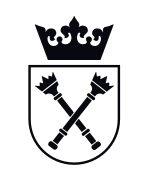 